Approved Driver Application Form (for operating University Owned/Leased/Long Term Hired Vehicles)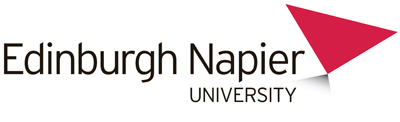 To be completed by the driver: - Declaration from driver – I will comply with the University Policy and Procedures, current road traffic and health and safety legislation.  I will inform my employer of any legal or medical condition, which may affect me in complying with all relevant legislation and University Policies.Signed: -  ……………………………………………….	Date: -………...…………To be completed by Occupational Nurse: - Cars and Vans only__________________ has undergone a medical and is fit to operate University Cars and Vans: - Yes / NoMinibus driving only______________ has undergone a medical (in compliance with DVLA Guidelines) and is authorised to drive University Minibuses (Max 16 Seats) on a successful application to the DVLA.  Medical completed Occupational Nurse…………………………………...	Date………………Authorisation from Line Manager…………………………………………...	Date………………Authorisation from Head of School/Service………………………………	Date………………Full Name (in block capitals)Post (job title)School/ServiceDate of BirthDriving Licence Details:	Driver number	Vehicle categories	Valid until	Date of test passDisqualification periods or Endorsements You are legally obliged to inform your line manager of any new disqualifications or endorsements